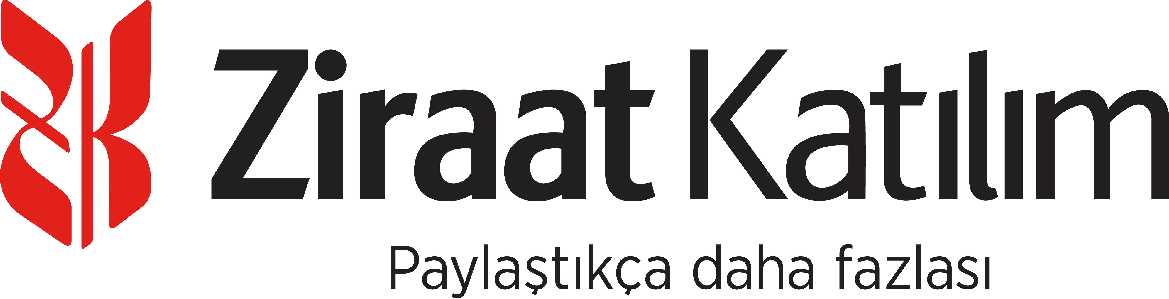 استمارة معلومات رسوم عملاء الشركاتاستمارة معلومات رسوم عملاء الشركاتاستمارة معلومات رسوم عملاء الشركاتاستمارة معلومات رسوم عملاء الشركاتاستمارة معلومات رسوم عملاء الشركاتاستمارة معلومات رسوم عملاء الشركاتاستمارة معلومات رسوم عملاء الشركاتاستمارة معلومات رسوم عملاء الشركاتيمكن الوصول إلى الوصف التفصيلي لبنود الرسوم في نموذج المعلومات هذا من خلال الموقع الرسمي www.tcmb.gov.tr ​​من خلال تعليمات التنفيذ المتعلقة بالرسوم التي يمكن الحصول عليها من العملاء التجاريين عن طريق البنوك. وفي حالة حدوث تغييرات في الرسوم في التعرفة ، سيتم إجراء التحديثات اللازمة من قبل البنك على الموقع الرسمي www.ziraatkatilim.com.tr.يمكن الوصول إلى الوصف التفصيلي لبنود الرسوم في نموذج المعلومات هذا من خلال الموقع الرسمي www.tcmb.gov.tr ​​من خلال تعليمات التنفيذ المتعلقة بالرسوم التي يمكن الحصول عليها من العملاء التجاريين عن طريق البنوك. وفي حالة حدوث تغييرات في الرسوم في التعرفة ، سيتم إجراء التحديثات اللازمة من قبل البنك على الموقع الرسمي www.ziraatkatilim.com.tr.يمكن الوصول إلى الوصف التفصيلي لبنود الرسوم في نموذج المعلومات هذا من خلال الموقع الرسمي www.tcmb.gov.tr ​​من خلال تعليمات التنفيذ المتعلقة بالرسوم التي يمكن الحصول عليها من العملاء التجاريين عن طريق البنوك. وفي حالة حدوث تغييرات في الرسوم في التعرفة ، سيتم إجراء التحديثات اللازمة من قبل البنك على الموقع الرسمي www.ziraatkatilim.com.tr.يمكن الوصول إلى الوصف التفصيلي لبنود الرسوم في نموذج المعلومات هذا من خلال الموقع الرسمي www.tcmb.gov.tr ​​من خلال تعليمات التنفيذ المتعلقة بالرسوم التي يمكن الحصول عليها من العملاء التجاريين عن طريق البنوك. وفي حالة حدوث تغييرات في الرسوم في التعرفة ، سيتم إجراء التحديثات اللازمة من قبل البنك على الموقع الرسمي www.ziraatkatilim.com.tr.يمكن الوصول إلى الوصف التفصيلي لبنود الرسوم في نموذج المعلومات هذا من خلال الموقع الرسمي www.tcmb.gov.tr ​​من خلال تعليمات التنفيذ المتعلقة بالرسوم التي يمكن الحصول عليها من العملاء التجاريين عن طريق البنوك. وفي حالة حدوث تغييرات في الرسوم في التعرفة ، سيتم إجراء التحديثات اللازمة من قبل البنك على الموقع الرسمي www.ziraatkatilim.com.tr.يمكن الوصول إلى الوصف التفصيلي لبنود الرسوم في نموذج المعلومات هذا من خلال الموقع الرسمي www.tcmb.gov.tr ​​من خلال تعليمات التنفيذ المتعلقة بالرسوم التي يمكن الحصول عليها من العملاء التجاريين عن طريق البنوك. وفي حالة حدوث تغييرات في الرسوم في التعرفة ، سيتم إجراء التحديثات اللازمة من قبل البنك على الموقع الرسمي www.ziraatkatilim.com.tr.يمكن الوصول إلى الوصف التفصيلي لبنود الرسوم في نموذج المعلومات هذا من خلال الموقع الرسمي www.tcmb.gov.tr ​​من خلال تعليمات التنفيذ المتعلقة بالرسوم التي يمكن الحصول عليها من العملاء التجاريين عن طريق البنوك. وفي حالة حدوث تغييرات في الرسوم في التعرفة ، سيتم إجراء التحديثات اللازمة من قبل البنك على الموقع الرسمي www.ziraatkatilim.com.tr.يمكن الوصول إلى الوصف التفصيلي لبنود الرسوم في نموذج المعلومات هذا من خلال الموقع الرسمي www.tcmb.gov.tr ​​من خلال تعليمات التنفيذ المتعلقة بالرسوم التي يمكن الحصول عليها من العملاء التجاريين عن طريق البنوك. وفي حالة حدوث تغييرات في الرسوم في التعرفة ، سيتم إجراء التحديثات اللازمة من قبل البنك على الموقع الرسمي www.ziraatkatilim.com.tr.الضرائب والأموال المدفوعة للحكومةيتم استقطاع 5٪ لضريبة معاملات البنوك والتأمين BSMV  على مبالغ التكلفة والرسوم.الضرائب والأموال المدفوعة للحكومةيتم استقطاع 5٪ لضريبة معاملات البنوك والتأمين BSMV  على مبالغ التكلفة والرسوم.الضرائب والأموال المدفوعة للحكومةيتم استقطاع 5٪ لضريبة معاملات البنوك والتأمين BSMV  على مبالغ التكلفة والرسوم.الضرائب والأموال المدفوعة للحكومةيتم استقطاع 5٪ لضريبة معاملات البنوك والتأمين BSMV  على مبالغ التكلفة والرسوم.الضرائب والأموال المدفوعة للحكومةيتم استقطاع 5٪ لضريبة معاملات البنوك والتأمين BSMV  على مبالغ التكلفة والرسوم.الضرائب والأموال المدفوعة للحكومةيتم استقطاع 5٪ لضريبة معاملات البنوك والتأمين BSMV  على مبالغ التكلفة والرسوم.الضرائب والأموال المدفوعة للحكومةيتم استقطاع 5٪ لضريبة معاملات البنوك والتأمين BSMV  على مبالغ التكلفة والرسوم.الضرائب والأموال المدفوعة للحكومةيتم استقطاع 5٪ لضريبة معاملات البنوك والتأمين BSMV  على مبالغ التكلفة والرسوم.فترة صلاحية الرسوم والإخطارات بالتغييراتسيتم إخطار الزيادات التي يتعين إجراؤها في الرسوم كتابيًا ، عبر التخزين الدائم للبيانات أو عبر الهاتف المسجل ، وستتم زيادة الرسوم على الأقل يومين بعد تاريخ الإخطار.فترة صلاحية الرسوم والإخطارات بالتغييراتسيتم إخطار الزيادات التي يتعين إجراؤها في الرسوم كتابيًا ، عبر التخزين الدائم للبيانات أو عبر الهاتف المسجل ، وستتم زيادة الرسوم على الأقل يومين بعد تاريخ الإخطار.فترة صلاحية الرسوم والإخطارات بالتغييراتسيتم إخطار الزيادات التي يتعين إجراؤها في الرسوم كتابيًا ، عبر التخزين الدائم للبيانات أو عبر الهاتف المسجل ، وستتم زيادة الرسوم على الأقل يومين بعد تاريخ الإخطار.فترة صلاحية الرسوم والإخطارات بالتغييراتسيتم إخطار الزيادات التي يتعين إجراؤها في الرسوم كتابيًا ، عبر التخزين الدائم للبيانات أو عبر الهاتف المسجل ، وستتم زيادة الرسوم على الأقل يومين بعد تاريخ الإخطار.فترة صلاحية الرسوم والإخطارات بالتغييراتسيتم إخطار الزيادات التي يتعين إجراؤها في الرسوم كتابيًا ، عبر التخزين الدائم للبيانات أو عبر الهاتف المسجل ، وستتم زيادة الرسوم على الأقل يومين بعد تاريخ الإخطار.فترة صلاحية الرسوم والإخطارات بالتغييراتسيتم إخطار الزيادات التي يتعين إجراؤها في الرسوم كتابيًا ، عبر التخزين الدائم للبيانات أو عبر الهاتف المسجل ، وستتم زيادة الرسوم على الأقل يومين بعد تاريخ الإخطار.فترة صلاحية الرسوم والإخطارات بالتغييراتسيتم إخطار الزيادات التي يتعين إجراؤها في الرسوم كتابيًا ، عبر التخزين الدائم للبيانات أو عبر الهاتف المسجل ، وستتم زيادة الرسوم على الأقل يومين بعد تاريخ الإخطار.فترة صلاحية الرسوم والإخطارات بالتغييراتسيتم إخطار الزيادات التي يتعين إجراؤها في الرسوم كتابيًا ، عبر التخزين الدائم للبيانات أو عبر الهاتف المسجل ، وستتم زيادة الرسوم على الأقل يومين بعد تاريخ الإخطار.طريقة الجمعيتم إجراؤها نقدًا أو عن طريق التحصيل من الحساب أو بطاقة الائتمان وفقًا لنوع المنتج والخدمة. وبغض النظر عن المشكلات الملخصة أعلاه ، توجد معلومات مفصلة في اتفاقية الخدمات المصرفية العامة واتفاقية القروض العامة ، وقد تم تسليم هذه الاستمارة ، التي تعد جزءًا لا يتجزأ من اتفاقية الخدمات المصرفية العامة واتفاقية القروض العامة ، حتى تتمكن من يمكن فحصها بعناية وطلب توضيح من مصرفنا بشأن الأمور غير المفهومة.طريقة الجمعيتم إجراؤها نقدًا أو عن طريق التحصيل من الحساب أو بطاقة الائتمان وفقًا لنوع المنتج والخدمة. وبغض النظر عن المشكلات الملخصة أعلاه ، توجد معلومات مفصلة في اتفاقية الخدمات المصرفية العامة واتفاقية القروض العامة ، وقد تم تسليم هذه الاستمارة ، التي تعد جزءًا لا يتجزأ من اتفاقية الخدمات المصرفية العامة واتفاقية القروض العامة ، حتى تتمكن من يمكن فحصها بعناية وطلب توضيح من مصرفنا بشأن الأمور غير المفهومة.طريقة الجمعيتم إجراؤها نقدًا أو عن طريق التحصيل من الحساب أو بطاقة الائتمان وفقًا لنوع المنتج والخدمة. وبغض النظر عن المشكلات الملخصة أعلاه ، توجد معلومات مفصلة في اتفاقية الخدمات المصرفية العامة واتفاقية القروض العامة ، وقد تم تسليم هذه الاستمارة ، التي تعد جزءًا لا يتجزأ من اتفاقية الخدمات المصرفية العامة واتفاقية القروض العامة ، حتى تتمكن من يمكن فحصها بعناية وطلب توضيح من مصرفنا بشأن الأمور غير المفهومة.طريقة الجمعيتم إجراؤها نقدًا أو عن طريق التحصيل من الحساب أو بطاقة الائتمان وفقًا لنوع المنتج والخدمة. وبغض النظر عن المشكلات الملخصة أعلاه ، توجد معلومات مفصلة في اتفاقية الخدمات المصرفية العامة واتفاقية القروض العامة ، وقد تم تسليم هذه الاستمارة ، التي تعد جزءًا لا يتجزأ من اتفاقية الخدمات المصرفية العامة واتفاقية القروض العامة ، حتى تتمكن من يمكن فحصها بعناية وطلب توضيح من مصرفنا بشأن الأمور غير المفهومة.طريقة الجمعيتم إجراؤها نقدًا أو عن طريق التحصيل من الحساب أو بطاقة الائتمان وفقًا لنوع المنتج والخدمة. وبغض النظر عن المشكلات الملخصة أعلاه ، توجد معلومات مفصلة في اتفاقية الخدمات المصرفية العامة واتفاقية القروض العامة ، وقد تم تسليم هذه الاستمارة ، التي تعد جزءًا لا يتجزأ من اتفاقية الخدمات المصرفية العامة واتفاقية القروض العامة ، حتى تتمكن من يمكن فحصها بعناية وطلب توضيح من مصرفنا بشأن الأمور غير المفهومة.طريقة الجمعيتم إجراؤها نقدًا أو عن طريق التحصيل من الحساب أو بطاقة الائتمان وفقًا لنوع المنتج والخدمة. وبغض النظر عن المشكلات الملخصة أعلاه ، توجد معلومات مفصلة في اتفاقية الخدمات المصرفية العامة واتفاقية القروض العامة ، وقد تم تسليم هذه الاستمارة ، التي تعد جزءًا لا يتجزأ من اتفاقية الخدمات المصرفية العامة واتفاقية القروض العامة ، حتى تتمكن من يمكن فحصها بعناية وطلب توضيح من مصرفنا بشأن الأمور غير المفهومة.طريقة الجمعيتم إجراؤها نقدًا أو عن طريق التحصيل من الحساب أو بطاقة الائتمان وفقًا لنوع المنتج والخدمة. وبغض النظر عن المشكلات الملخصة أعلاه ، توجد معلومات مفصلة في اتفاقية الخدمات المصرفية العامة واتفاقية القروض العامة ، وقد تم تسليم هذه الاستمارة ، التي تعد جزءًا لا يتجزأ من اتفاقية الخدمات المصرفية العامة واتفاقية القروض العامة ، حتى تتمكن من يمكن فحصها بعناية وطلب توضيح من مصرفنا بشأن الأمور غير المفهومة.طريقة الجمعيتم إجراؤها نقدًا أو عن طريق التحصيل من الحساب أو بطاقة الائتمان وفقًا لنوع المنتج والخدمة. وبغض النظر عن المشكلات الملخصة أعلاه ، توجد معلومات مفصلة في اتفاقية الخدمات المصرفية العامة واتفاقية القروض العامة ، وقد تم تسليم هذه الاستمارة ، التي تعد جزءًا لا يتجزأ من اتفاقية الخدمات المصرفية العامة واتفاقية القروض العامة ، حتى تتمكن من يمكن فحصها بعناية وطلب توضيح من مصرفنا بشأن الأمور غير المفهومة.وحدة العملةالحد الأدنىللمبلغالحد الأدنىللمعدلالحد الأعلىللمبلغالحد الأعلىللمعدلالتوضيح1القروض التجارية1.1تخصيص القرض واستعمال القرض1.1.1رسوم تخصيص القرض واستعمال القرض 1.1.1.1تخصيص القرض0,25%يشير إلى الأجور التي يتم تحصيلها في عمليات تخصيص الحد الجديد. أما في حالات زيادة الحد، فسيتم تحصيل أجور قدرها 0,125 على الحد الإضافي1.1.1.2استعمال القرض1,10%يتم تحصيل 1.10٪ في وقت اسعمال لقروض التقسيط. لنسبة للقروض التي يقل أجل استحقاقها عن عام واحد، يتم تطبيق الحد الأقصى لأجور صرف القرض، مع مراعاة عدد أيام الأجل، وخصمها بشكل متناسب. سيتم تحصيلها مرة واحدة عند فتح الائتمان حسب مبلغ القرض.1.1.2رسوم تحرير السمعة / النية / الخطاب المرجعيليرة تركية250,00فترة التحصيل: لكل معاملة1.2التامينية1.2.1رسوم التثمين وضمان التأسيس والتغيير والإلغاءيتم تحصيلها بنسبة 15٪ أكثر من المبلغ المحدد من قبل الشركات المرخصة.1.3عملية مخاطر القرض1.3.1إعادة الهيكلة وإعادة التحقق / خطة الدفع ورسوم تغيير معدل الربح2,00%فترة التحصيل: لكل معاملة1.3.2رسوم الالتزام / عدم الالتزام1.3.2.1الالتزام2,00%فترة التحصيل: لكل معاملة1.3.2.2عدم الالتزام2,00%فترة التحصيل: لكل معاملة1.3.3قرض غير نقدي - رسوم الفترة500,000,25%فترة التحصيل: دورية1.3.4قرض غير نقدي - رسوم الضمان500,000,25%فترة التحصيل: لكل معاملة1.4الإغلاق1.4.1رسوم السداد المبكر للقرض النقدي1.4.1.1الإغلاق المبكر القرض النقدية - الاستحقاق المتبقي حتى 24 شهرًا (القروض الممنوحة قبل 1.3.2021.2009)1.4.1.1.1الإغلاق المبكر للقرض النقدي (قروض الليرة التركية)1,00%فترة التحصيل: لكل معاملة1.4.1.1.2الإغلاق المبكر للقرض النقدي (القروض المرتبطة بالعملات الأجنبية أو العملات الأجنبية نفسها)2,00%فترة التحصيل: لكل معاملة1.4.1.2القرض النقدي للإغلاق المبكر - الاستحقاق المتبقي لأكثر من 24 شهرًا (للقروض التي تم تمديدها قبل 1.3.2021)1.4.1.2.1الإغلاق المبكر للقرض النقدي (قروض الليرة التركية)2,00%فترة التحصيل: لكل معاملة1.4.1.2.2الإغلاق المبكر للقرض النقدي (القروض المرتبطة بالعملات الأجنبية أو العملات الأجنبية نفسها)3,00%فترة التحصيل: لكل معاملة1.4.1.3البحث عن قرض نقدي / دفع جزئي1.4.1.3.1الإغلاق المبكر للقرض النقدي (قروض الليرة التركية)2,00%بالنسبة للقروض الممدة بعد 1.3.2021 ، تتم إضافة 1٪ لكل سنة إضافية.1.4.1.3.2الإغلاق المبكر للقرض النقدي (القروض المرتبطة بالعملات الأجنبية أو العملات الأجنبية نفسها)3,00%بالنسبة للقروض الممدة بعد 1.3.2021 ، تتم إضافة 1٪ لكل سنة إضافية.1.4.1.4القرض النقدي للإغلاق المبكر - الاستحقاق المتبقي حتى 24 شهرًا (القروض الممتدة اعتبارًا من 1.3.2021)1.4.1.4.1الإغلاق المبكر للقرض النقدي (قروض الليرة التركية)2,00%فترة التحصيل: لكل معاملة1.4.1.4.2الإغلاق المبكر للقرض النقدي (القروض المرتبطة بالعملات الأجنبية أو العملات الأجنبية نفسها)3,00%فترة التحصيل: لكل معاملة1.4.1.5القرض النقدي للإغلاق المبكر - الاستحقاق المتبقي حتى 24 شهرًا (القروض الممتدةاعتبارًا من 1.3.2021)1.4.1.5.1الإغلاق المبكر للقرض النقدي (قروض الليرة التركية)3,00%بالنسبة للقروض الممدة بعد 1.3.2021 ، تتم إضافة 1٪ لكل سنة إضافية.1.4.1.5.2الإغلاق المبكر للقرض النقدي (القروض المرتبطة بالعملات الأجنبية أو العملات الأجنبية نفسها)4,00%بالنسبة للقروض الممدة بعد 1.3.2021 ، تتم إضافة 1٪ لكل سنة إضافية.2التجارة الخارجية2.1معاملات الاستيراد2.1.1رسوم فتح خطاب الاعتماددولار أمريكي75,002,00%فترة التحصيل: لكل معاملة أو دورية2.1.2رسوم الحجز / النزاعدولار أمريكي100,00100,00فترة التحصيل: لكل معاملة2.1.3رسوم الإخطار المسبقدولار أمريكي50,000,20%فترة التحصيل: لكل معاملة2.1.4رسوم التأمين البنكي / القبولدولار أمريكي150,002,00%فترة التحصيل: لكل معاملة أو دورية2.1.5رسوم الاستحقاق / تغيير المبلغدولار أمريكي50,00فترة التحصيل: لكل معاملة2.1.6رسوم قبول الوثيقةدولار أمريكي200,002,00%فترة التحصيل: لكل معاملة أو دورية2.2معاملات التصدير2.2.1رسوم الإخطاردولار أمريكي50,000,20%فترة التحصيل: لكل معاملة2.2.2رسوم التأكيددولار أمريكي300,00فترة التحصيل: لكل معاملة أو دورية2.2.3رسوم الاستحقاق / تغيير المبلغدولار أمريكي75,0075,00فترة التحصيل: لكل معاملة2.2.4رسوم الدفع المؤجلدولار أمريكي300,00فترة التحصيل: لكل معاملة2.2.5رسوم الخصمدولار أمريكي100,00فترة التحصيل: لكل معاملة2.2.6رسوم التحصيلدولار أمريكي100,00فترة التحصيل: لكل معاملة2.3معاملات الاستيراد / التصدير المشتركة2.3.1رسوم مراجعة الوثائقدولار أمريكي75,0075,00فترة التحصيل: لكل معاملة2.3.2رسوم التغييردولار أمريكي75,0075,00فترة التحصيل: لكل معاملة2.3.3رسوم المعاملةدولار أمريكي50,0050,00فترة التحصيل: لكل معاملة2.3.4رسوم البنك المراسل100,00%100,00%لكل معاملة تجارية خارجية يقوم بها البنك ، يتم تحصيل 100٪ من جميع التكاليف والرسوم التي يطلبها البنك المراسل.2.3.5رسوم الدفعدولار أمريكي50,0050,00فترة التحصيل: لكل معاملة3إدارة النقود3.1.نظام تمويل الموردين والخصم المباشر (DBS)3.1.1.تمويل المورد ورسوم الخصم المباشر DBS 3.1.1.1 الخصم المباشر DBSيتم جمعها للعمليات التشغيلية ضمن نطاق بروتوكول DBS الموقع بين البنك والعميل.3.1.1.2تمويل الموردينضمن نطاق بروتوكول الخصم المباشر DBS الموقع بين البنك والعميل ، يتم تحصيل عمولة التحصيل / الحد من DBS بالسعر المتفق عليه والحد الأدنى للمبلغ على أساس ربع سنوي طوال فترة البروتوكول.3.1.2.تمويل المورد ورسوم الخصم المباشر DBS للفترة3.1.2.1 الخصم المباشر DBSضمن نطاق بروتوكول الخصم المباشر DBS الموقع بين البنك والعميل ، يتم تحصيل عمولة التحصيل / الحد من DBS بالسعر المتفق عليه والحد الأدنى للمبلغ على أساس ربع سنوي طوال فترة البروتوكول.3.1.2.2تمويل الموردينضمن نطاق بروتوكول الخصم المباشر DBS الموقع بين البنك والعميل ، يتم تحصيل عمولة التحصيل / الحد من DBS بالسعر المتفق عليه والحد الأدنى للمبلغ على أساس ربع سنوي طوال فترة البروتوكول.3.2.الإيداع وصندوق المشاركة وحسابات مستودع المعادن الثمينة3.2.1.رسوم الإيداع / السحب للعملات والمعادن الثمينة3.2.1.1الإيداع المتأخر في الفرع3.2.1.2سحب الأموال3.2.1.2.1السحوبات اليومية فوق الحد3.2.1.2.2الانسحاب من فرع آخر3.2.1.2.3استخراج المعادن الثمينة3.2.2.رسوم المعاملات التي تتم من أجهزة الصراف الآلي التابعة للمؤسسات الأخرى / أجهزة الصراف الآلي الشريكة3.2.2.1السحب / الإيداع / سداد الديون3.2.2.2رصيد ATM / الحد / الاستعلام عن الديون3.3.عمليات تحويل الأموال والمعادن الثمينة3.3.1.رسوم التحويل الإلكتروني (EFT)3.3.1.1الخدمات المصرفية عبر الهاتف المحمول والخدمات المصرفية عبر الإنترنت3.3.1.1.11.000 ليرة تركية فأقل3.3.1.1.2بين 1.000-50.000 ليرة تركية3.3.1.1.3أكثر من 50.000 ليرة تركية3.3.1.2الصراف الآلي3.3.1.2.11.000 ليرة تركية فأقلليرة تركية5,44فترة التحصيل: لكل معاملة3.3.1.2.2بين 1.000-50.000 ليرة تركيةليرة تركية10,88فترة التحصيل: لكل معاملة3.3.1.2.3أكثر من 50.000 ليرة تركيةليرة تركية77,97فترة التحصيل: لكل معاملة3.3.1.3قنوات أخرى3.3.1.3.11.000 ليرة تركية فأقلليرة تركية7,79فترة التحصيل: لكل معاملة3.3.1.3.2بين 1.000-50.000 ليرة تركيةليرة تركية15,59فترة التحصيل: لكل معاملة3.3.1.3.3أكثر من 50.000 ليرة تركيةليرة تركية155,94فترة التحصيل: لكل معاملة3.3.2.رسوم الحوالة3.3.2.1الخدمات المصرفية عبر الهاتف المحمول والخدمات المصرفية عبر الإنترنت3.3.2.1.11.000 ليرة تركية فأقل3.3.2.1.2بين 1.000-50.000 ليرة تركية3.3.2.1.3أكثر من 50.000 ليرة تركية3.3.2.2الصراف الآلي3.3.2.2.11.000 ليرة تركية فأقلليرة تركية2,72فترة التحصيل: لكل معاملة3.3.2.2.2بين 1.000-50.000 ليرة تركيةليرة تركية5,44فترة التحصيل: لكل معاملة3.3.2.2.3أكثر من 50.000 ليرة تركيةليرة تركية38,98فترة التحصيل: لكل معاملة3.3.2.3قنوات أخرى3.3.2.3.11.000 ليرة تركية فأقلليرة تركية3,89فترة التحصيل: لكل معاملة3.3.2.3.2بين 1.000-50.000 ليرة تركيةليرة تركية7,79فترة التحصيل: لكل معاملة3.3.2.3.3أكثر من 50.000 ليرة تركيةليرة تركية77,97فترة التحصيل: لكل معاملة3.3.3.رسوم تحويل الأموال والرسائل الدوليةفترة التحصيل: لن يتم تحصيل أي معدل / مبلغ عمولة من معاملات التحويل التي سيجريونها من DTH من خلال تقديم مخصص أو عن طريق تحويل حسابات ليرة تركية إلى عملة أجنبية.3.3.3.1تحويل الأموال الصادردولار أمريكي30,00500,000,50%فترة التحصيل: لكل معاملة3.3.3.2تحويل الأموال الوارددولار أمريكي15,00500,000,75%فترة التحصيل: لكل معاملة3.3.3.3مرسلة من خلال مؤسسات الدفع3.3.3.4الوارد عبر مؤسسات الدفع3.3.3.5الاستعلام عن تحويل الأموال الدولي / رسوم المراسلةيتم تحديده من قبل البنك المركزي التركي.3.3.4.رسوم تحويل المعادن الثمينةفترة التحصيل: لكل معاملةفترة التحصيل: لكل معاملةفترة التحصيل: لكل معاملة3.3.4.1داخل البنك1-10 غ 2.3 ليرة تركية 11-100 غ 3.45 ليرة تركية 101-250 غ 4.6 251 ليرة تركية500 غ 5.75 ليرة تركية أكثر من 500 غ 0.0115٪3.3.4.2بنك آخر1-10 غ 2.3 ليرة تركية 11-100 غ 3.45 ليرة تركية 101-250 غ 4.6 251 ليرة تركية500 غ 5.75 ليرة تركية أكثر من 500 غ 0.0115٪3.3.5.التحويل الفوري والمستمر للأموال (FAST)3.3.5.1معاملات سريعة حتى وقت بدء التحويل الإلكتروني المتأخر (في ساعات العمل الرسمية)3.3.5.1.1الخدمات المصرفية عبر الهاتف المحمول والخدمات المصرفية عبر الإنترنت3.3.5.1.1.11.000 ليرة تركية فأقل3.3.5.1.1.2بين 1.000-50.000 ليرة تركية3.3.5.1.1.3أكثر من 50.000 ليرة تركية3.3.5.1.2الصراف الآلي3.3.5.1.2.11.000 ليرة تركية فأقل3.3.5.1.2.2بين 1.000-50.000 ليرة تركية3.3.5.1.2.3أكثر من 50.000 ليرة تركية3.3.5.1.3قنوات أخرى3.3.5.1.3.11.000 ليرة تركية فأقل3.3.5.1.3.2بين 1.000-50.000 ليرة تركية3.3.5.1.3.3أكثر من 50.000 ليرة تركية3.3.5.2المعاملات السريعة التي يتم إجراؤها بعد وقت بدء التحويل الإلكتروني المتأخر وفي عطلة نهاية الأسبوع3.3.5.2.1الخدمات المصرفية عبر الهاتف المحمول والخدمات المصرفية عبر الإنترنت3.3.5.2.1.11.000 ليرة تركية فأقل3.3.5.2.1.2بين 1.000-50.000 ليرة تركية3.3.5.2.1.3أكثر من 50.000 ليرة تركية3.3.5.2.2الصراف الآلي3.3.5.2.2.11.000 ليرة تركية فأقل3.3.5.2.2.2بين 1.000-50.000 ليرة تركية3.3.5.2.2.3أكثر من 50.000 ليرة تركية3.3.5.2.3قنوات أخرى3.3.5.2.3.11.000 ليرة تركية فأقل3.3.5.2.3.2بين 1.000-50.000 ليرة تركية3.3.5.2.3.3أكثر من 50.000 ليرة تركية3.4.صندوق الإيداع الآمنليرة تركية750,001250,00فترة التحصيل: سنوية3.5.خدمات الوساطةيتم تحديدها بناءً على البروتوكولات المبرمة بين الشركة والبنك.3.5.1.دفع الفواتير / الشركاتيتم تحديدها بناءً على البروتوكولات المبرمة بين الشركة والبنك.3.5.2.خدمات التحصيل / الدفعيتم تحديدها بناءً على البروتوكولات المبرمة بين الشركة والبنك.3.6.التوثيق والمعلومات3.6.1.تقديم بيان مطبوع3.6.2.أرشيف / بحثليرة تركية5,0050,00فترة التحصيل: لكل صفحة3.7.تحقق من المعاملات3.7.1.رسوم إصدار دفتر الشيكات والشيكات3.7.1.1دفتر شيكات (لكل ورقة)ليرة تركية4,006,50فترة التحصيل: لكل معاملة3.7.1.2إصدار الشيكليرة تركية50,00250,000,20%فترة التحصيل: لكل معاملة3.7.1.3إصدار شيك مؤهل خاص3.7.2.تحقق من رسوم الإرجاع3.7.3.رسوم تحصيل الشيكاتليرة تركية30,0050,00فترة التحصيل: لكل معاملة3.7.3.1نفس الشيك المصرفيليرة تركية30,0050,00فترة التحصيل: لكل معاملة3.7.3.2شيك بنك آخرليرة تركية30,0050,00فترة التحصيل: لكل معاملة3.7.3.3تحصيل الشيكات بالعملة الأجنبية (بنك آخر)دولار أمريكي15,000,50%فترة التحصيل: لكل معاملة3.7.4.تحقق من رسوم الشهادة والتسوية3.7.4.1شهادة فحص غير صالحة3.7.4.2تحقق من التصحيح الصحيح3.8.معاملات السندات3.8.1.رسوم معلومات السند3.8.2.رسوم إرجاع السندليرة تركية50,00فترة التحصيل: لكل معاملة3.8.3.رسوم معاملة اعتراض السند3.8.3.1اعتراض السند3.8.3.2رفع اعتراض السندليرة تركية50,00فترة التحصيل: لكل معاملة3.8.4.رسوم تحصيل السند3.8.4.1تحصيل سند البنك نفسهليرة تركية50,000,50%فترة التحصيل: لكل معاملة3.8.4.2تحصيل سند البنك المراسلليرة تركية60,000,50%فترة التحصيل: لكل معاملة4أنظمة الدفع4.1رسوم نقاط البيع4.1.1برامج نقاط البيع / الأجهزة / رسوم الصيانة - نقاط البيع الماديةليرة تركية40,00يشمل ضريبة معاملات البنك والتأمين BSMV4.1.2رسوم البرامج / الأجهزة / الصيانة - نقاط البيع الافتراضيةليرة تركية500,00يشمل ضريبة معاملات البنك والتأمين BSMV4.1.3رسوم الإكسسوارات ونقاط البيع المفقودة / التالفةليرة تركية1250,00يشمل ضريبة معاملات البنك والتأمين BSMV4.2رسوم المتجر العضو4.2.1رسوم المتجر العضر نقداً / تقسيط4.2.1.1رسوم المتجر العضو نقداًليرة تركية1,26 %لا يشمل ضريبة معاملات البنك والتأمين BSMV4.2.1.2تقسيط رسوم المتجر العضو (معدل القسط الإضافي)4.2.1.3رسوم المتجر العضر نقداً(بطاقات خارجية)ليرة تركية1,90%لا يشمل ضريبة معاملات البنك والتأمين BSMV4.2.1.4رسوم المتجر العضو (أنظمة بطاقة الدائرة المغلقة)4.2.2رسوم حل الحظرليرة تركية11,50%لا يشمل ضريبة معاملات البنك والتأمين BSMV4.3معاملات البطاقة التجارية4.3.1رسوم عضوية البطاقة التجارية4.3.1.1عضوية البطاقة التجارية (البطاقة الرئيسية)4.3.1.2عضوية البطاقة التجارية (بطاقة إضافية)4.3.2رسوم السلفة النقدية5المنتجات والخدمات الخاصة في أربع فئات5.1.القروض التجارية5.1.1.منسق خدمة البنك5.1.2.خدمات الوكلاء في التمويل الفردي أو متعدد البنوك5.2.التجارة الخارجية5.2.1.استخبارات الشركة الأجنبية5.3.إدارة النقود5.3.1.المستندات القابلة للتداول أو تحصيل الإيصالات النقدية - التسليم / تسليم المعادن الثمينة5.3.2.مقتطفات متوافقة مع النظام الخاص5.3.3.تحقق وفاتورة التكامل5.3.4.نظام دفع آمن5.3.5.منتج نقل الحراسة5.4.نظام الدفع5.4.1.خدمة الحملة الخاصة للمتجر5.4.2.اشتراك مجاني في حملة البطاقة التجارية5.4.3.استخدام مستحقات نقاط البيع المحظورة في شراء السلع والخدمات الآجلة5.4.4.	رسوم تقرير المتجر العضوتم تقديم هذه المعلومات فيما يتعلق بالاتفاقية المصرفية العامة واتفاقية الائتمان العامة التي سيتم إنشاؤها عند الطلب ، ويعتبر نموذج معلومات الرسوم جزءًا لا يتجزأ من الاتفاقيات المذكورة أعلاه. وإذا لم يكن هناك تغيير في الرسوم في نموذج المعلومات في تاريخ توقيع العقد ، فسيتم تطبيقها على العقد بالضبط ، وفي حالة حدوث أي تغيير ؛ على الرغم من أن الرسوم الواردة في نموذج المعلومات هذا ليست ملزمة للبنك ، فإن الرسوم المبلغة كتابيًا بشأن التغيير ، عبر التخزين الدائم للبيانات أو الهاتف المسجل والمنشورة على الموقع الرسمي للبنك سيتم تطبيقها على العقد.تم تقديم هذه المعلومات فيما يتعلق بالاتفاقية المصرفية العامة واتفاقية الائتمان العامة التي سيتم إنشاؤها عند الطلب ، ويعتبر نموذج معلومات الرسوم جزءًا لا يتجزأ من الاتفاقيات المذكورة أعلاه. وإذا لم يكن هناك تغيير في الرسوم في نموذج المعلومات في تاريخ توقيع العقد ، فسيتم تطبيقها على العقد بالضبط ، وفي حالة حدوث أي تغيير ؛ على الرغم من أن الرسوم الواردة في نموذج المعلومات هذا ليست ملزمة للبنك ، فإن الرسوم المبلغة كتابيًا بشأن التغيير ، عبر التخزين الدائم للبيانات أو الهاتف المسجل والمنشورة على الموقع الرسمي للبنك سيتم تطبيقها على العقد.الاسم واللقب / اللقب الوظيفي:بنك زراعات التشاركي المساهمة Ziraat Katılım Bankası A.Ş  فرع .…………………………..………………التوقيعالتوقيع